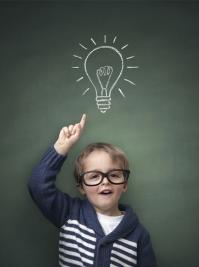 GARÇON ET BOUCLES D'OREILLEPour ou contre les boucles d'oreilles chez les garçons?Salut , nous sommes pour les garçons qui portent des boucles d'oreilles
Nous trouvons que ça les rend beaux et que ça fait style
Pourquoi vous êtes contre les garçons qui ont des boucles d'oreilles?
Marlyse, 11 ans, Dylan, 10 ans, Marilyne, 10 ans.
Moi je suis pour les piercings je suis un gars et j'ai un écarteur à l'oreille un piercing à l'arcade et je vaus me faire un piercing sous la lèvre et alors ce que pensent les autres je m'en fous car ce n'est pas pour les autres que je le fais c'est pour moi
Nicolas 17 ans
C'est idiot comme question chacun fait ce qu'il veut !!!
Moi j'suis à fond pour les piercing chez les gars. C'est trop beau!!!! Surtout à la lèvre, ça déchire ! y a des gars super beaux qui en portent! Je suis tout à fait POUR !
Émilie (16 ans) France
Moi je trouve que c'est vraiment joli, mais bon il ne faut pas abuser sinon c'est vulgaire.
Moi j'ai un percing au cartilage sur l'oreille droite avec de trous, et sur la gauche trois trous je n'irais pas plus loin car j'ai 12,5 ans et après c'est vulgaire vous allez surement dire que c'est moche à 12 ans mais non ! moi je fais + alors... enfin bref on y a le droit du moment qu'on n'abuse pas !
Marie, France
Je ne suis pas contre mais je trouve ça vraiment moche les garçons avec un diamant à l'oreille, voilà c'est tout
Hélène 13 ans France
Nous somme dans un pays libre où nous faisons ce que nous voulons du moment que ça n'embête personne et ça n'embête personne. Donc l'année prochaine je me fais percer et si mes parents ne sont pas d'accord je le fais au compas
Pour, moi en tout cas c'est pour parce que c'est beau, mais chacun fait ce qu'il veut
Je suis pour !!!!!!!!!!!!!!!
Bye Chloé 10 ans
Chacun fait ce qu'il veut !
Je n'ai pas de boucle d'oreille mais par contre j'ai les cheveux longs et tant pis pour ceux à qui ça ne plais pas. Moi je vais pas leur dire comment ils doivent s'habiller ou se coiffer alors j'en attends autant de leur part.
Slasher
Pour la personne qui a répondu au sujet en disant que c'était les "craneurs" qui mettaient des boucles d'oreille je trouve qu'elle a tort. Mon frère met des boucles d'oreilles et c'est pas pour ça qu'il se la "pète". Chez les surfeurs c'est assez courant et il existe beaucoup de genres de boucles d'oreilles. Les plus belles je trouve sont les anneaux en or blanc gravés (je pense que c'est les mieux adaptées aux mecs) mais je ne vois pas pourquoi les filles qui en mettent et qui mettent en ce moment des boucles d'oreille immenses avec des anneaux très grands ne se la pète pas non plus. On associe souvent boucle d'oreille à féminin mais c'est pour les mecs et les nanas!
(O_o)Diam_ant(o_O)
Moi , mon frère en porte une et il se pense très souvent bon avec les autres et la change souvent pour une araignée, "peace and love", une boulergente tout simplement. Mais pour moi si le gars est cute, ça lui va tant mieux!!!!!!!!!!
Ben moi je m'en fiche un peu, mais bon, si les craneurs se croient plus fort avec ça, eh ben qu'ils le fassent. Mais franchement, ce n'est pas très beau...
Nous croyons que c'est un peu bizarre car nous sommes très classiques.
En général ils sont mignons, alors, pourquoi pas?
Anha. Espagne
Moi je trouve ça cool pour un jeune .......
Si le gars le porte bien, pourquoi pas... C'est cool..
Bah, perso je suis un mec et les piercings j'adore trop ça!! et ma copine aussi; donc tout va pour le mieux!! Et je ne pense pas que ce soit une question de "Pour ou Contre" Chacun vit sa vie comme il l'entend!! Moi j'ai deux piercings au cartilage gauche, 2 au lobe, un au tragus, un à l'arcade, un sur la langue, un au labret, un industriel et un écarteur sur l'oreille droite... MWa j'adore vraiment trop ça, et je n'ai que 15 ans! Donc la question n'est pas de savoir si ça VOUS plaît ou non mais si ça plaît à la personne qui les porte, tout simplement.
Dragon De La Lune Bleue - Dirigeant Du Clan Des Sages Dragons - Paradis Noir See ya Breizhonen!!!! France
Ils font ce qu'ils veulent!
Anna,17 ans
Je trouve que ce n'est pas sexy chez un homme
Élodie
C'est pas trop mon truc mais bon chacun ses goûts moi je respecte!
Pourquoi seules les filles auraient le droit de porter des bijoux ? Les garçons aiment bien en avoir et les porter aux oreilles ne me choque pas.
C'est laid !
Lucie et Clémence
Beurk j'aime pas.
Moi perso ça dépend du gars, si ça lui va bien ou pas mais généralement, c'est plutôt pas mal !!!
Sonia (France)
Les boucles d'oreilles sont pour le sexe féminin. point final.
Yvonne (23) de Tanzanie en Afrique.ca
J'adore les boucles d'oreille et surtout si le mec est beau.
Charlotte (Nouvelle-Zélande)
Pour !! Mais aux deux oreilles .. sinon ça a l'air fif !!!!!!
Lily, Canada
Personnellement contre, mais si les gens aiment ça !!!!
Paul, 13 ans, Albi (81), France
Quand ça fait mignon au garçon c'est correct.
Laurie (Canada)
Je suis pour ! Moi je suis une fille et je trouve ça très joli !
Chloé - 13 ans - Bretagne (France)
C'est trop laid quand un mec les porte aux oreilles!!!!
Bonjour, je m'appelle Vanessa et ma copine Sylvie.
Nous avons la même opinion pour les boucles d'oreilles pour les garçons.
Parce que c'est super beau et c'est super style.
Mais on n'aime pas les boucles d'oreilles qui pendent.
Vanessa 10 ans et Sylvie 11 ans
Absolument POUR !!!!! Sur la plupart des mecs c'est trop classe!!!! Mais ça dépend aussi de son style qui l'accompagne parce que le style "intello" avec boucles d'oreilles c'est moche si c'est plutôt le style bad boy ça l'fait assurément !!!!
Oriane, Guadeloupe
Moi, je suis tout à fait pour, dans mon collège il y a plusieurs garçons qui portent une boucle d'oreille et ça leur va très bien !!!!!!!!
Et si il en a que ça dérange tant pis pour eux !!!!!
Alice, 13 ans, France